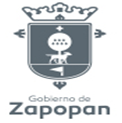                              _________________________________________________________________REGLAMENTO DEL AYUNTAMIENTO DE ZAPOPAN, JALISCO.Artículo 4°. El Ayuntamiento en Pleno funcionará en sesiones de carácter públicas y abiertas, cuya naturaleza será ordinaria, solemne o extraordinaria, según lo determine éste y la convocatoria, que al efecto emita el Presidente Municipal, de conformidad con lo dispuesto por la Ley del Gobierno y la Administración Pública Municipal del Estado de Jalisco. La convocatoria, con el orden del día y los documentos a tratar en las sesiones ordinarias, será pública a través del mecanismo que determine la Secretaria del Ayuntamiento. Dicha publicación se realizará con anticipación de 36 horas o de 48 horas cuando haya dictámenes por votar, salvo que se trate de asuntos de obvia y urgente resolución o de Puntos de Acuerdo, por tratarse de asuntos urgentes, de carácter interno, así como posicionamientos de los Regidores, en los términos del presente Reglamento.Las sesiones deberán de sujetarse al orden del día previamente enviado en la convocatoria, salvo acuerdo del Pleno del Ayuntamiento que determine su modificación.Para tal efecto, los asistentes deberán guardar el debido orden y respeto en el recinto, permanecer en silencio y abstenerse de cualquier manifestación que pueda afectar el buen desarrollo de la sesión. Para garantizar el orden, el Edil que presida la sesión podrá hacer uso indistintamente de las siguientes medidas de apremio: Exhortar a guardar el orden;b. Conminar para abandonar el recinto y; c. Solicitar el auxilio de la fuerza pública para establecer el orden y retirar a quienes lo hayan alterado.Las sesiones podrán suspenderse por grave alteración del orden, en tal caso, el edil que presida la sesión, determinará lo conducente. El aforo de asistentes al lugar de reunión quedará a consideración del mismo, atendido a las limitaciones del espacio físico propias del lugar y a la seguridad de los asistentes, determinándose dicho aforo por quien presida la reunión o cuando sea posible, con auxilio de personal de la Coordinación Municipal de Protección Civil y Bomberos.